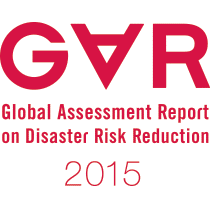 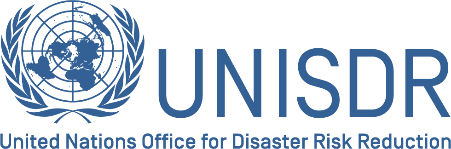 SUBMISSION FORMCALL FOR PAPERS 
  GLOBAL ASSESSMENT REPORT ON DISASTER RISK REDUCTION 2019Abstract: Chapter No./Subchapter No. …   Submit to: Rhea Katsanakis katsanakis@un.org and 
                    Chiara Menchise chiara.menchise-intern@un.org Theme/title of proposed paperName and title of author/ and organizational affiliation/websiteRecent publications and/or recent experience (≤ 10 years)Purpose of the study and research problem investigatedBasic design of the studyMajor findings or trends found or expected as result of the analysisSummary of paper conclusions(maximum 300 words)Describe modality of research and specify key references and data sourcesGeographic, thematic and sectoral coverageContact details (tel.; e-mail)